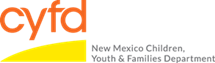 The State of New Mexico is seeking community members to join a new Child Protective Services Task Force to find ways to better support foster families in the state. This application is due by June 21, 2019.The Child Protective Services Task Force was created as part of the 2019 New Mexico Legislative Session.  Please complete the following application and send it to Harry Montoya, Constituent Affairs Liason: harry.montoya@state.nm.us, fax: 505-827-4053 for review. As required by statute, the CYFD Secretary will select the final members of the Task Force.This is a volunteer position and travel expenses to meetings held in locations across the state will not be reimbursed.Please note: Applications may be subject to the New Mexico Inspection of Public Records Act (IPRA) and could be released to the public and/or media upon request.The Task Force is required to involve certain stakeholders. Are you one or more of the following? (Check/circle one):  Foster Parent;   Kinship Caregiver;   Licensed Medical Physical Health Expert;   Licensed Behavioral Health Expert;   Family Reintegration Expert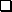 Name: Phone:Email:Mailing Address:Occupation/Title:Please explain your interest in the Child Protective Services Task Force:What personal skills or experiences do you have that you believe would contribute to the task force?Do you currently serve on a commission or board? If yes, please list all affiliations:The Task Force will meet on a regular basis. Do you have any time commitments that may affect your availability?What are the top issues you feel the Task Force should address?